Friday Night Nerf FightAges 8 to 18Grande Prairie Public LibraryThis program has space for a maximum of 60 participants.  Permission slips will be accepted on a first come first serve basis.  All successfully registered participants will be e-mailed to confirm their spot in the program.Child’s Name: 									 Age: 			Name of Parent/Guardian: 										Address: 												Home Phone: 					 Cell Phone: 						E-mail address:_______________________________________________________________________________Attending Adult (required for participants aged 8-14): _________________________________________   Please provide any information about your child that might be helpful (allergies, medication, dietary needs).I give permission for my child to attend the Friday Night Nerf Fight program at the Grande Prairie Public Library on Friday, March 22nd, 2024 from 5:45 pm to 8:00 pm. I understand that my child will not be allowed to exit and re-enter the program, that latecomers will not be admitted, and that I must pick up my child from the Library promptly at 8:00 pm. Children between the ages of 8 and 14 must have an adult accompany them.While noise level rules will be more relaxed, standard rules of conduct still apply. I understand that if my child is not behaving in a manner compliant with the Library’s Rules of Conduct (see the back of this page), I may be contacted prior to the end time of 8:00 pm. I agree that if contacted to pick up my child that I will come to the Library and take my child home.I assert that my child is between the ages of 8 and 18. I agree not to hold the Grande Prairie Public Library responsible for any accidents or mishaps which may involve my child. If my child should become seriously ill or injured, I authorize you to arrange for any emergency medical care needed.Those 18 years of age can sign for themselves.Signature of Parent/Guardian						DatePlease return this permission slip to the Children’s Information Desk no later than 8:00 pm on Wednesday, March 20th, 2024.We will email you to confirm registration. Questions? Contact Kate at krenfree@gppl.ca or 780-357-7497RULES OF CONDUCTFor the comfort and safety of all users and staff, please respect the following rules when in the Grande Prairie Public Library:AnimalsOnly registered assistance animals are allowed in the library.Cell phonesCell phones, pagers, laptop computers, or other devices must be used in a manner that does not disturb others.             ClothingShirts and footwear must be worn.Disruptive behavior and languageBehavior that interferes with any person’s comfort and use of the library is not allowed.Threatening, abusive, harassing language or behavior toward staff or other users is not allowed.No person shall beg or sell services, goods or merchandise.No person shall distribute or post materials without permission from library staff.No person shall traffic in, consume, or appear to be under the influence of alcohol or illegal drugs and substances.Food and drinkOnly beverages with a lid are permitted.No food or drink is permitted in the Isabel Campbell Room or when operating the library’s computer equipment.Furniture useSleeping is not allowed.Feet must not be placed on the furniture.Public Internet use Use of the Internet for criminal activity is not allowed.Smoking is not allowed.Sports equipmentBicycles are not allowed in the library.Other sports equipment (skateboards, inline skates etc.) must not be used inside the library.Theft / Damage to propertyStealing, damaging, or vandalizing property of the library is prohibited by law. Cutting or removing pages or articles from books or magazines, hacking into or altering computer settings, and writing in library materials or on furniture or walls is not allowed.Unattended childrenChildren 8 years and under must be supervised at all times by someone responsible for their safety and conduct. Children 9-11 years may use the Children’s Library without direct supervision, but the person responsible for their safety and conduct must remain in the library during their visit.Violation of any of the above rules may result in suspension or restriction of library privileges, including banning from library premises. Criminal offences may result in prosecution.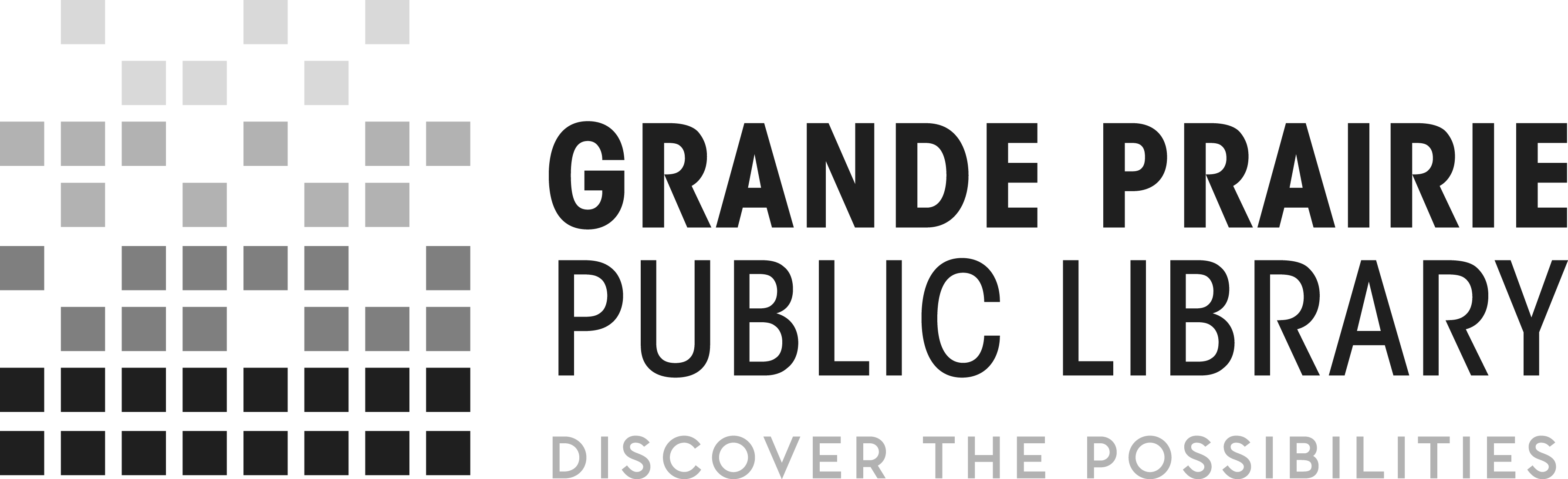 May 2013